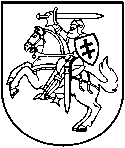 LIETUVOS RESPUBLIKOS APLINKOS MINISTRASĮSAKYMASDĖL LIETUVOS RESPUBLIKOS APLINKOS MINISTRO2014 M. LIEPOS 24 D. ĮSAKYMO NR. D1-612 „DĖL BUtų ir kitų patalpų savininkų bendrijų valdymo organų, jungtinės veiklos sutartimi įgaliotų asmenų ir savivaldybės vykdomosios institucijos paskirtų bendrojo naudojimo objektų administratorių veiklos, susijusios su įstatymų ir kitų teisės aktų jiems priskirtų funkcijų vykdymu, priežiūros ir kontrolės pavyzdinIŲ taisyklIŲ PATVIRTINIMO“ PAKEITIMO2016 m.  lapkričio 11 d. Nr. D1-745Vilnius1. P a k e i č i u  Butų ir kitų patalpų savininkų bendrijų valdymo organų, jungtinės veiklos sutartimi įgaliotų asmenų ir savivaldybės vykdomosios institucijos paskirtų bendrojo naudojimo objektų administratorių veiklos, susijusios su įstatymų ir kitų teisės aktų jiems priskirtų funkcijų vykdymu, priežiūros ir kontrolės pavyzdines taisykles, patvirtintas Lietuvos Respublikos aplinkos ministro 2014 m. liepos 24 d. įsakymu Nr. D1-612 „Dėl Butų ir kitų patalpų savininkų bendrijų valdymo organų, jungtinės veiklos sutartimi įgaliotų asmenų ir savivaldybės vykdomosios institucijos paskirtų bendrojo naudojimo objektų administratorių veiklos, susijusios su įstatymų ir kitų teisės aktų jiems priskirtų funkcijų vykdymu, priežiūros ir kontrolės pavyzdinių taisyklių patvirtinimo“:1.1. pakeičiu 3 punktą ir jį išdėstau taip:„3. Priežiūros ir kontrolės vykdytoju savivaldybės administracijos direktoriaus sprendimu paskiriamas savivaldybės padalinys ar padalinio darbuotojas (darbuotojai) (atsižvelgiama į savivaldybėje veikiančių valdytojų ir jų valdomų daugiabučių namų skaičių) (toliau – priežiūros ir kontrolės vykdytojas).“;1.2. pakeičiu 5 punktą ir jį išdėstau taip:„5. Priežiūros ir kontrolės vykdytojas organizuoja ir vykdo valdytojų veiklos priežiūrą ir kontrolę, kurios turinį sudaro: 5.1. kompleksinis planinis valdytojų veiklos patikrinimas pagal priežiūros ir kontrolės vykdytojo sudarytą grafiką ir planuojamų tikrinti valdytojų sąrašą (pagal savivaldybės administracijos direktoriaus nustatytus tikrinamų valdytojų sąrašo sudarymo kriterijus, patikrinimų tvarką ir trukmę);5.2. neplanuotas valdytojų veiklos patikrinimas pagal patalpų savininkų skundų ir pranešimų turinį, priežiūros ir kontrolės vykdytojo ar savivaldybės administracijos direktoriaus sprendimu.“;1.3. pakeičiu 6.1 papunktį ir jį išdėstau taip:„6.1. valdytojo paskyrimo ar išrinkimo atitiktis nustatytiems teisės aktų reikalavimams – tikrinami valdytojo paskyrimo ar išrinkimo dokumentai, nustatytos kadencijos laikymasis (pagal patalpų savininkų sprendimo protokolus, jungtinės veiklos sutartį, Juridinių asmenų registro, Nekilnojamojo turto registro duomenis).“;1.4. pakeičiu 6.5 papunktį ir jį išdėstau taip:„6.5. namo bendrojo naudojimo objektų priežiūros paslaugų ir atnaujinimo darbų pirkimų organizavimas – ar pirkimai organizuojami ir vykdomi teisės aktų nustatyta tvarka.“; 1.5. pakeičiu 6.9 papunktį ir jį išdėstau taip:„6.9. dokumentų ir duomenų pateikimas viešam registrui – ar administravimo, ar jungtinės veiklos sutarties sudarymo faktas registruotas Nekilnojamojo turto registre, ar bendrijos įsteigimo faktas registruotas Juridinių asmenų registre ir Nekilnojamojo turto registre; ar įstatymų nustatytais atvejais ir terminais Juridinių asmenų registre perregistruojami juridinio asmens (bendrijos) įstatai, pateikiami kiti nustatyti duomenys apie valdytoją.“; 1.6. pakeičiu 7 punktą ir jį išdėstau taip:„7. Atlikus pavyzdinių taisyklių 5.1 ar 5.2 papunkčiuose nurodytus patikrinimus, vadovaujantis pavyzdinių taisyklių priede pateikta Daugiabučio namo bendrojo naudojimo objektų valdytojo veiklos patikrinimo akto pavyzdine forma, surašomas valdytojo veiklos patikrinimo aktas (toliau – aktas). Jei reikia, jame nurodomi reikalavimai ir terminas, ne trumpesnis kaip 10 darbo dienų, trūkumams pašalinti. Aktas surašomas 2 egzemplioriais. Vienas pateikiamas valdytojui, antras saugomas priežiūros ir kontrolės vykdytojo teisės aktų nustatyta tvarka. Jeigu patikrinimas atliktas pagal pareiškėjo skundą, akto kopija pateikiama pareiškėjui.“;1.7. pakeičiu 8 punktą ir jį išdėstau taip:„8. Priežiūros ir kontrolės vykdytojas turi teisę Administracinių nusižengimų kodekso nustatytais atvejais ir tvarka pradėti  administracinio nusižengimo teiseną.“; 1.8. pakeičiu 9 punktą ir jį išdėstau taip:„9. Jei valdytojas, vykdydamas savo funkcijas, padaro mažareikšmį teisės aktų reikalavimų pažeidimą, kurį (pvz. valdytojo veiksmai netiksliai užpildant jo veiklos dokumentus) įmanoma ištaisyti nedelsiant priežiūros ir kontrolės vykdytojo akivaizdoje, priežiūros ir kontrolės vykdytojas duoda jam žodinę pastabą ištaisyti nustatytus trūkumus. Jeigu nustatyto pažeidimo (pareigų vykdymas su trūkumais, kurie sukėlė/sukels butų ir kitų patalpų savininkams žalą, kuri ypač maža ir nematerialinio pobūdžio) pašalinti priežiūros ir kontrolės vykdytojo akivaizdoje nedelsiant neįmanoma, priežiūros ir kontrolės vykdytojas nurodo terminą, ne trumpesnį, nei 5 darbo dienos nustatytiems pažeidimams pašalinti (su galimybe valdytojo motyvuotu prašymu šį terminą kartą pratęsti). Visais atvejais šio pažeidimo faktas ir duota žodinė pastaba ar rašytinis nurodymas pažymimi akte. Jei valdytojas per nurodytą terminą neištaiso padaryto mažareikšmio pažeidimo, priežiūros ir kontrolės vykdytojas atlieka veiksmus, nurodytus pavyzdinių taisyklių 8 punkte.“;1.9. papildau 12 punktu:„12. Rekomenduojama savivaldybės administracijai pasibaigus kalendoriniams metams per 3 mėnesius teikti Aplinkos ministerijai informaciją apie valdytojų veiklos pažeidimus ir problemas, kylančias įgyvendinant valdytojų veiklą, priežiūrą ir kontrolę reglamentuojančius teisės aktus.“;  1.10. pakeičiu priedo 2.8 papunktį ir jį išdėstau taip:„2.8. paslaugų ir rangos darbų pirkimo dokumentus _____________________________“.2. N u s t a t a u,  kad šis įsakymas įsigalioja 2017 m. sausio 1 d. Aplinkos ministras	Kęstutis Trečiokas 